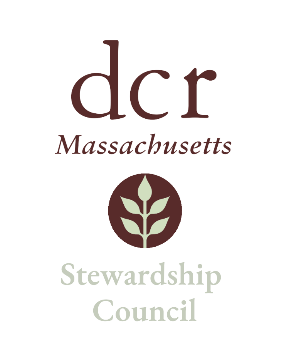 Stewardship Council MeetingThursday, March 9, 2023 | 9:00 to 11:00 AM Conducted via VideoconferenceAgendaJoin Zoom for Stewardship Council MeetingTopic: April Meeting of the DCR Stewardship CouncilTime: Apr 13, 2023 09:00 AM Eastern Time (US and Canada)Join Zoom Meetinghttps://zoom.us/j/96992829212?pwd=ajdFSmt0cFR4TGdGOVJVVGM3VmFTdz09Meeting ID: 969 9282 9212Passcode: 522607One tap mobile+16469313860,,96992829212#,,,,*522607# US+19294362866,,96992829212#,,,,*522607# US (New York)Please contact Matt Perry at matthew.s.perry1@mass.gov for accessibility information.4/6/2023 1:16 PMTOPICSEGMENTWelcome and Chairman’s Update – Jack Buckley, Chairman9:00 – 9:10 AMDCR Report – Doug Rice, CommissionerLegislative Update – Matthew Perry, Manager of Stewardship Programs and Strategic Initiatives 9:10 – 9:25 AMRegular Business IBe Kind! Campaign Presentation, Chris Redfern, Friends of the Fells, and Judy Lehrer Jacobs, Friends of the Blue HillsApprove Minutes: March 2023Public Comment9:25-10:45 AMRegular Business IIDiscussion of Council MatrixCommittee UpdatesCouncilor Comments10:45 – 11:00 AMAdjourn11:00 AM